Протокол №  396/МТПиР-Рзаседания Закупочной комиссии по запросу котировок в электронной формес участием только субъектов МСПна право заключения договора на поставку: «Мебель металлическая» (Лот № 27201-ТПИР-ТПИР ОНМ-2020-ДРСК)СПОСОБ И ПРЕДМЕТ ЗАКУПКИ:запрос котировок в электронной форме  на право заключения договора на поставку: «Мебель металлическая» (Лот № 27201-ТПИР-ТПИР ОНМ-2020-ДРСК).КОЛИЧЕСТВО ПОДАННЫХ ЗАЯВОК НА УЧАСТИЕ В ЗАКУПКЕ: 4 (четыре) заявки.КОЛИЧЕСТВО ОТКЛОНЕННЫХ ЗАЯВОК: 2 (две) заявки.ВОПРОСЫ, ВЫНОСИМЫЕ НА РАССМОТРЕНИЕ ЗАКУПОЧНОЙ КОМИССИИ:О рассмотрении результатов оценки основных частей заявок Участников.Об отклонении заявки Участника № 352282 ООО "РИТМ".Об отклонении заявки Участника № 357528 ООО "КВЕРТИ".О признании заявок соответствующими условиям Документации о закупке по результатам рассмотрения основных частей заявок.По вопросу № 1Признать объем полученной информации достаточным для принятия решения.Принять к рассмотрению основные части заявок следующих участников:          По вопросу № 2Отклонить заявку Участника  №352282 ООО "РИТМ" от дальнейшего рассмотрения на основании п. 4.9.6  а) Документации о закупке, как несоответствующую следующим требованиям:          По вопросу № 3  Отклонить заявку Участника  №357528 ООО "КВЕРТИ" от дальнейшего рассмотрения на основании п. 4.9.6  б) Документации о закупке, как несоответствующую следующим требованиям:          По вопросу № 4Признать основные части заявок следующих Участников:№ 352488 ООО "ИНВЕСТА"№ 357553 ООО "ОПТОВИК"соответствующими условиям Документации о закупке и принять их к дальнейшему рассмотрению.Секретарь Закупочной комиссии1 уровня АО «ДРСК                                              ____________________         Чуясова Е. Г.Исп. Чуясова.Тел. (4162) 397-268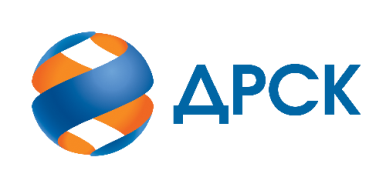                                                                        АКЦИОНЕРНОЕ ОБЩЕСТВО              «ДАЛЬНЕВОСТОЧНАЯ РАСПРЕДЕЛИТЕЛЬНАЯ СЕТЕВАЯ КОМПАНИЯ»город Благовещенск«13» апреля 2020 года№п/пДата и время регистрации заявкиИдентификационный номер Участника11.03.2020 03:25:18Заявка № 352282 ООО "РИТМ"11.03.2020 09:18:42Заявка № 352488 ООО "ИНВЕСТА" 17.03.2020 07:18:16Заявка № 357528 ООО "КВЕРТИ" 17.03.2020 07:56:17Заявка № 357553 ООО "ОПТОВИК" №п/пДата и время регистрации заявкиИдентификационный номер Участника11.03.2020 03:25:18Заявка № 352282 ООО "РИТМ"11.03.2020 09:18:42Заявка № 352488 ООО "ИНВЕСТА" 17.03.2020 07:18:16Заявка № 357528 ООО "КВЕРТИ" 17.03.2020 07:56:17Заявка № 357553 ООО "ОПТОВИК" № п/пОснования для отклоненияВ составе основной части заявки Участника отсутствует комплект документов согласно перечню, определенному в разделе 11 (ПРИЛОЖЕНИЕ № 4 – СОСТАВ ЗАЯВКИ),  что не соответствует  п. 4.5.1.1 Документации о закупке.№ п/пОснования для отклонения1.По результатам проверки финансового состояния (устойчивости) на основании предоставленной бухгалтерской отчетности Участник имеет кризисное финансовое состояние, что не соответствует пп. 3 п.10.1 Приложения 3 Документации о закупке.